Info over de verenigingHet kleurrijke stadsfestival Borgerrio zoekt vrijwilligers. 
Borgerrio is op zaterdag 22 juni 2019 op de Turnhoutsebaan en in de zijstraten. 
Het is een feest vol muziek en dans voor jong en oud. Gratis en iedereen welkom! 
Borgerrio zoekt nog veel vrijwilligers om te komen helpen. Iets voor jou? Functie van de vrijwilligerWaak Baas Tijdens Borgerrio komen veel mensen op straat. Veiligheid is heel belangrijk. Als Waak Baas blijf je altijd op post en zorg je ervoor dat alles goed verloopt. Veel plekken op het festival hebben 1 of meerdere Waak Bazen nodig. Je bent streng als het moet maar blijft altijd vriendelijk en kalm. Dankzij jou, één van onze Waak Bazen, loopt alles op rolletjes.

Bedankt! Zonder jou zijn we niets! TaakomschrijvingWaak Baas op de parking hoofdpodiumJe laat slechts twee wagens per muziekgroep toe op de parking Je zorgt ervoor dat er geen fietsen aan de nadarhekken van de parking gehangen worden Waak Baas op de fietsJe rijdt met een fiets rond op het festival en controleert of de nadarhekken aan het begin of einde van een straat nog op de juiste plaats staan. Eventueel zet je ze terug op hun plaats.  Waak Baas in de backstageJe staat in de backstage (districtshuis Borgerhout)Je helpt bij de catering en zorgt dat de kleedkamers van artiesten proper blijven.Je controleert dat er enkel medewerkers en mensen met een polsbandje binnen zijnProfielJe bent een aanspreekpunt voor veel bezoekers of artiestenJe bent geduldig Je hebt goesting om op het kleurrijkste festival van de stad te werken Kennis en vaardighedenJe spreekt bezoekers en artiesten op een vriendelijke manier aan Je blijft kalm in moeilijke situatiesJe durft bezoekers streng aan te spreken als het nodig isJe begrijpt instructies van de coördinatorenJe durft vragen te stellen als je iets niet weet Je werkt goed samen met de andere Waak Bazen en de coördinatorenTalenkennisVanaf 2.3     .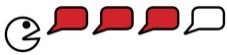 WaarderingJe bent heel belangrijk voor de veiligheid op het festival Je bent ook een beetje het gezicht van het festival Je werkt mee achter de schermen van een groot evenement Voor anderstalige nieuwkomers: je oefent je Nederlands Je bevindt je de hele dag in een leuke omgeving, met muziek en dansWerktijdenZaterdag 22 juni 2019Je shift duurt ongeveer 3 à 4 uurJe shift start om: 12 uur of 16 uur of 20 uur
Opgelet, je bent aanwezig een half uur vóór je shift start (dus als je shift start om 8 uur, ben je er om 7.30 uur) LocatieJe wordt ontvangen op 1 centrale locatie voor de vrijwilligers. Die laten we je nog weten. Tijdens je shift werk je in een bepaalde zone op de Turnhoutsebaan of in een zijstraatVergoeding en verzekeringJe bent door ons verzekerd voor je gewerkte urenAls bedanking krijg je:een mooie Borgerrio T-shirt (die je mag bijhouden)een ecologische Dopper drinkbuseen broodje als lunchen natuurlijk een onvergetelijke ervaring! ContactgegevensInteresse? Contacteer ons zeker voor 20 mei 2019. Maar hoe vroeger hoe liever natuurlijk.
We maken dan concrete afspraken. Wijkoverleg Borgerhout (vraag naar: Nele, Sarah of Inne)
tel. 03 338 17 14
wijkoverleg.borgerhout@antwerpen.be